ב"החודש חשוון – שאלות מספר התודעה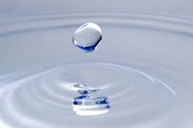 א. כתב חידה (עמ' קעב-ג) פתרי את כתב החידה:שנים עשר – זה מנייננו  __________________יחידים וגם זוגות ביננו  _________________________________אנו כקודמנו צמד הננו.  _________________________________אם תמנו אותנו מקודמנו ________________________________מספר שניים אנו ______________________________________אך אם מראש יחל מנייננו  ________________________________במקום שמיני תמצאונו. _________________________________מבול חסר ארבעים - זה שמי _____________________________בוללין, יבול ומבול. ____________________________________________________תוספת קצרה נתנה בראשנו _____מה מאד נעצב לבנו,אין חג ושמחה בתוכנו. _________________________________רמש גדול ועוקצני מזלנו _______________התדעו מי אני ומי אנו? _____________________________________ב. שאלת גשמים (עמ' קעז)בליל שבעה בחשוון מתחילין בארץ ישראל להתפלל על הגשמים וכוללים תפילה זו בברכת השנים שבתפילת 'שמונה עשרה' ואומרים : _________________________________מדוע דווקא בז' בחשוון? __________________________________________________ג. השלימו את ההלכות (עמ' קעח)  שכח ולא אמר "ותן טל ומטר":  נזכר לפני  שהתחיל ברכת "תקע בשופר" ______________________________________נזכר אחרי  שהתחיל ברכת "תקע בשופר" _____________________________________נזכר אחרי "שומע תפילה" לפני "רצה" _______________________________________נזכר אחרי שהתחיל "רצה" _______________________________________________נזכר אחרי שסיים שמונה עשרה ברכות התפילה__________________________________ד. גבורת גשמים (עמ' קעט) 1. אלו שלושה מפתחות הם בידו של הקב"ה ולא נמסרו לשליח?__________________, ________________________, _______________________מפתח של________ שכתוב:"יפתח ה' לך את_____________________________________"2. רשמו ארבע מפעולות המטר שכולן מתחילות באות מ'.מ______________, מ_______________, מ________________, מ_______________ה. אמונה גוררת אמונה (עמ' קפא)1. אין גשמים יורדים אלא בשביל ___________________ שנאמר: "___________ מארץ תצמח ו___________ משמים נשקף" (תהילים פ"ה)2. מה נשתנה דבר זה של אמונה משאר כל מעשים טובים שזוכים בו לירידת גשמים? 	____________________________________________________________________________________________________________________________________________3. מה המשותף לגזל, לשון הרע וביטול תורה: _____________________________________ו. פטירת רחל אמנו (עמ' קפג)1. מתי מתה רחל? ____________________   היכן נקברה? ______________________2. מה ראה יעקב אבינו לקבור את רחל שם?  ____________________________________________________________________________________________________________________________________________3. כיצד רחל מלמדת סנגוריה על עם ישראל כאשר הם עובדים עבודה זרה? ____________________________________________________________________________________________________________________________________________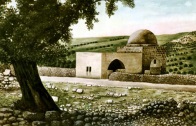 